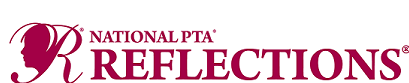 <ESCRIBA LA FECHA>Estimado/a <Escriba el nombre del voluntario>:Gracias por contribuir con el programa Reflections de PTA <ESCRIBA EL NOMBRE DE SU PTA>. Durante más de 50 años, el programa National PTA Reflections ha brindado oportunidades de reconocimiento y acceso al arte que estimulan la confianza y el éxito de los alumnos en el arte y la vida. Cada año, más de 300,000 estudiantes de toda la nación, de pre-kínder a 12°grado, crean obras de arte originales inspiradas en una temática escogida por un alumno. Su contribución ha fomentado el alcance y el impacto del programa Reflections y ha proporcionado una experiencia de aprendizaje artística a <ESCRIBA LA CANTIDAD DE ALUMNOS> de los grados <ESCRIBA LOS GRADOS DE LOS ALUMNOS> de <ESCRIBA EL NOMBRE DE LA ESCUELA>. Gracias por respaldar el éxito de los estudiantes y abogar por el arte. Los voluntarios como usted representan la misión de PTA: hacer el potencial de cada niño una realidad.Por favor, súmese a la celebración en la Ceremonia de los Premios Reflections el <ESCRIBA LA FECHA> en <ESCRIBA EL LUGAR> donde reconoceremos a nuestros jóvenes artistas.¡Gracias de nuevo por su generosidad y su apoyo continuo a la misión de PTA!Saludos cordiales,<ESCRIBA EL NOMBRE><ESCRIBA EL CARGO>